ODGOJNO – OBRAZOVNO PODRUČJE: IZOBRAZBA U OBAVLJANJU POSLOVAZADATAK: POGLEDAJTE SLIKE I POMOGNITE VAŠIM UKUĆANIMA U METENJU I USISAVANJU PODOVA I TEPIHA!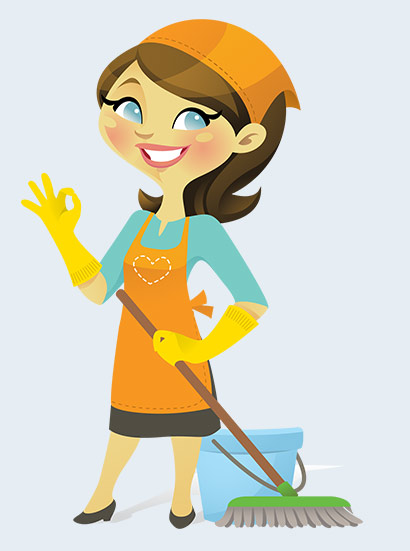 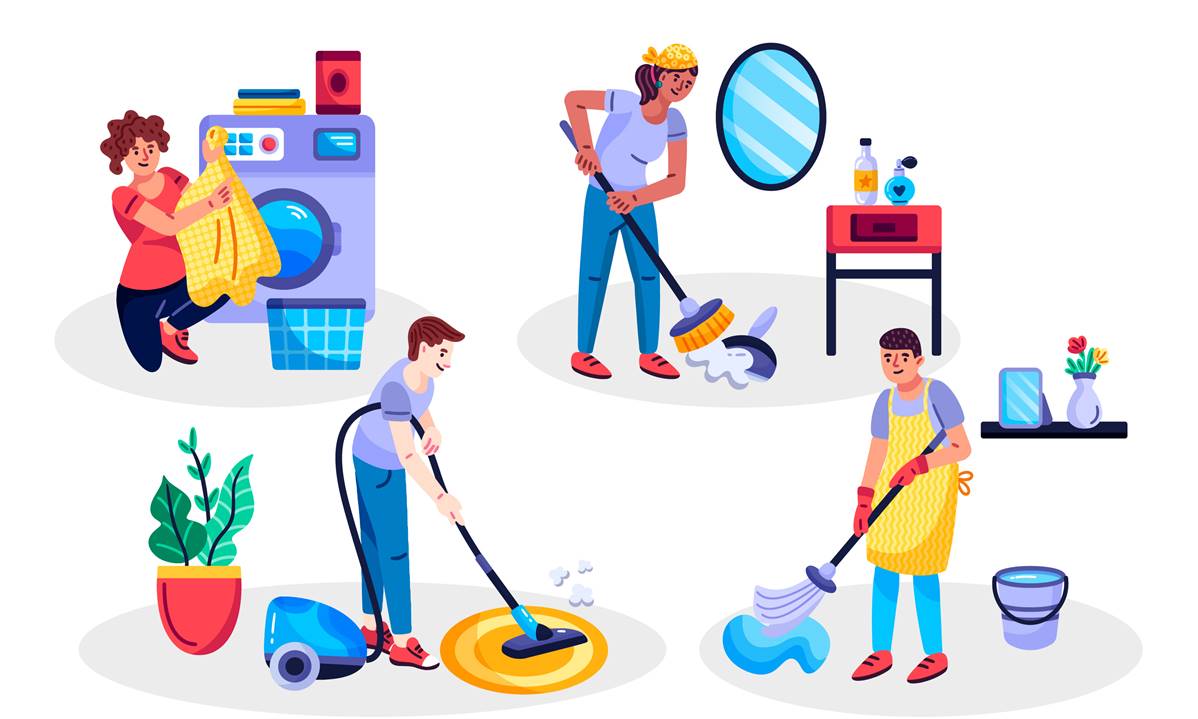 https://www.njuskalo.hr/image-w920x690/kucanski-poslovi/cistim-kuce-stanove-slika-7635954.jpg 